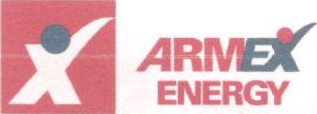 Dodatek ze dne: 1 3. 2015, ke Smlouvě o sdružených službách dodávky plynu oprávněnému zákazníkovi číslo:(dále jen „Dodatek")Dodavatel a Zákazník se uzavřením tohoto Dodatku spolu dohodli na těchto změnách shora označené Smlouvy o sdružených službách dodávky plynu oprávněnému zákazníkovi (dále rovněž Smlouva):I. Změny cenových ujednání — pro jednotlivá odběrná místa (OM)EIC: kód/y•. 27ZG200Z000944272. Změna doby smlouvySmlouva se sjednává na dobu určitou do 31 .12.2016. Smluvní strany se v této souvislosti dohodly na zrušení právních účinků, které Zákazník vůči Dodavateli eventuálně učinil před uzavřením tohoto Dodatku za účelem ukončení (zrušení) Smlouvy ve vztahu k odběrným místům (OM), která jsou předmětem tohoto Dodatku (viz čl. I); zejména se jedná o (i) výpovědi Smlouvy uzavřené na dobu neurčitou, (ii) oznámení Zákazníka o tom, že trvá na ukončení Smlouvy v ujednané době, anebo (iii) odstoupení od Smlouvy. Zákazník tyto své úkony bere výslovně zpět, k čemuž Dodavatel vyslovuje souhlas.V Děčíně dne	V Kolíně dne	Zprostředkovatel/Obchodní zástupce:Smluvní strany:Dodavatel:Firma:ARMEX ENERGY, a.s.Sídlo firmy:Folknářská 1246/21 , PSČ 405 02 Děčín Illč:272 66 141DIČ:CZ 272 66 141Zapsaná:V obchodním rejstříku vedeném Krajským soudem v Ústí nad Labem, oddíl B, vložka 1602Číslo účtu:Jednající:(dále jen „Dodavatel” nebo „strana")aZákazník:Obchodní firma/Název/Jméno a příjmení:Základní škola Kolín II.,Bezručova 980Sídlo/bydliště:Bezručova 980, Kolín 28002IČ/DIČ:Jednající:(dále jen „Zákazník nebo „strana")46390367/CZ46390367